ZAPYTANIE OFERTOWE z dnia …………………Czeremcha, …………………..                              (miejscowość, data)            ZAMAWIAJĄCY…………………………………………………..…………………………………………………..…………………………………………………..(imię, nazwisko, adres, numer telefonu/adres mailowy)Zwracam się z prośbą o przedstawienie oferty na realizację dostawy i montaż instalacji wykorzystującej odnawialne źródła energii:  Kolektory słoneczne o mocy …….. WInwestycja jest częścią projektu pn. „Montaż instalacji fotowoltaicznych na terenie Gminy Czeremcha” współfinansowanego ze środków Regionalnego Programu Operacyjnego Województwa Podlaskiego na lata 2014-2020. I. Opis przedmiotu zamówienia Zamówienie obejmuje: - dostawę i montaż kolektorów słonecznych, - wykonanie testów i pomiarów końcowych,- sporządzenie protokołu odbioru wraz ze wskazaniem wykonanych elementów rozliczeniowych,- wykonanie testowego uruchomienia kolektorów słonecznych,- instruktaż użytkowania kolektorów słonecznych,- przygotowanie uproszczonej dokumentacji technicznej. MINIMALNE PARAMETRY INSTALACJI:Maksymalna moc instalacji …… WTyp kolektora: płaskiMateriał obudowy kolektora: aluminium, obudowa wykonana z jednego profiluWielkość - wymagana powierzchnia brutto pojedynczego kolektora: max 2,1 m2Wielkość - wymagana powierzchnia apertury pojedynczego kolektora min 1,94 m2Materiał absorbera i przejmowanie ciepła: aluminium z powłoką wysokoselektywnąSzyba: pryzmatycznaIzolacja: wełna mineralna solarnaSprawność optyczna: min 79 %Temperatura stagnacji: max 210 st. CLiniowy współczynnik przenikania ciepła -a1[W/m2*K] = max 3,808Kwadratowy współczynnik przenikania ciepła -a2[W/m2*K] = min 0,014Max dopuszczalna masa pojedynczego kolektora (opróżnionego): max 40 kgMoc użyteczna kolektora przy natężeniu promieniowania 1000 W/m2 oraz różnicy temperatury (T m Ta ) wg PN EN 12975 2: Dla Tm Ta K min 1320 W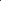 Szczelność kolektora na deszcz potwierdzone wynikami z badań Solar Keymark wg EN ISO 9806:2013Kolektor przeszedł pozytywnie badanie szczelności na deszczUrządzenia wchodzące w skład instalacji muszą być fabrycznie nowe, nie starsze niż 12 miesięcy.Instalacja musi posiadać licznik ciepła lub sterownik, który będzie zliczał energię 
cieplną na poczet c.w.u.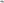 Urządzenia wchodzące w skład instalacji muszą posiadać gwarancję producentów:kolektory solarne — minimum 10 lat, liczonych od dnia podpisania przez Zamawiającego (bez uwag) protokołu odbioru końcowego, oraz gwarantowana żywotność nie krótsza jak 25 lat,podgrzewacz wody — 10 lat,pozostały osprzęt instalacji solarnej minimum 6 lat gwarancji,sterowniki 6 lat gwarancji,posiadać instrukcję obsługi i użytkowania w języku polskim.Instalacja musi posiadać rękojmię wykonawcy instalacji na co najmniej 6 lat od daty odbioru końcowegoDla potwierdzenia parametrów kolektora należy załączyć do oferty:Sprawozdanie z badań wg normy EN 12975-1:2006+a1:2010,  EN 12975-2:2007 i EN ISO 9806:2013 wydane przez niezależną jednostkę badawczą (lub równoważne),Certyfikat zgodności SOLAR KEYMARK lub równoważny wydany przez niezależną jednostkę badawczą.II. Kryteria oceny ofert oraz sposób nadawania punktacji:Zamawiający dokona oceny ważnych ofert, spełniających warunki udziału w postępowaniu ofertowym, na podstawie następujących kryteriów:1. Cena netto – 100%Oferty spełniające wszystkie wymogi przedstawione w niniejszym zapytaniu ofertowym, zostaną uszeregowane od najmniej korzystnej według punktów przyznanych zgodnie z metodologią przyznawania punktów opisaną powyżej. Następnie, liczba zdobytych punktów zostanie przemnożona przez jego wagę procentową podaną wyżej. W postępowaniu ofertowym zwycięży Oferent, który zdobędzie najwyższą liczbę punktów.III. Warunki unieważnienia postępowaniaZamawiający może unieważnić postępowanie w każdej chwili bez podania przyczyny.IV. Termin składania ofertOferty stanowiące odpowiedź na zapytanie należy składać:wersja elektroniczna (skany podpisanych dokumentów) wysłana na adres ………………………….lubwersja papierowa dostarczona na adres: ……………………………………..2. Ostateczny termin składania ofert upływa dnia: ………………………V. Opis sposobu przygotowania oferty1. Oferta powinna być sporządzona w jednym egzemplarzu na formularzu stanowiącym załącznik nr 1 do niniejszego zapytania ofertowego i zgodna ze szczegółowym opisem przedmiotu zamówienia.2. Do oferty należy dołączyć wypełniony załącznik nr 2 Oświadczenie oferenta o spełnianiu warunków udziału w postępowaniu i niepodleganiu wykluczeniu z postępowania wraz potwierdzeniem wymaganego doświadczenia.3. Do oferty należy dołączyć karty katalogowe oferowanych urządzeń 4. Oferta i załączniki powinny być podpisane i opieczętowane przez osobę upoważnioną do reprezentacji Oferenta zgodnie z formą reprezentacji określoną w rejestrze sądowym lub innym  dokumencie, właściwym dla danej formy organizacyjnej Oferenta albo przez osobę umocowaną przez osobę uprawnioną, przy czym pełnomocnictwo musi być załączone do oferty.5. Oferent poniesie wszystkie koszty związane z przygotowaniem i złożeniem oferty.6. Oferent może złożyć tylko jedną ofertę w odpowiedzi na niniejsze zapytanie ofertowe. VI. Informacja na temat zakazu powiązań osobowych lub kapitałowych:W postępowaniu ofertowym nie mogą brać udziału podmioty powiązane osobowo bądź kapitałowo z Zamawiającym.Przez powiązania kapitałowe lub osobowe rozumie się wzajemne powiązania Zamawiającego lub osobami upoważnionymi do zaciągania zobowiązań w imieniu Zamawiającego lub osobami wykonującymi w imieniu Zamawiającego czynności związane z przeprowadzeniem procedury wyboru wykonawcy a wykonawcą - Oferentem, polegające w szczególności na:a) uczestniczeniu w spółce jako wspólnik spółki cywilnej lub spółki osobowej,b) posiadaniu co najmniej 10% udziałów lub akcji, o ile niższy próg nie wynika z przepisów prawa lub nie został określony przez IZ w wytycznych programowych,c) pełnieniu funkcji członka organu nadzorczego lub zarządzającego, prokurenta bądź pełnomocnika,d) pozostawaniu w związku małżeńskim, w stosunku pokrewieństwa lub powinowactwa w linii prostej, pokrewieństwa drugiego stopnia lub powinowactwa drugiego stopnia w linii bocznej lub w stosunku przysposobienia, opieki lub kurateli.VII. Dodatkowe informacje i wymagania zamawiającego1. Po dokonaniu wyboru oferty Zamawiający poinformuje Oferentów o wyorze, natomiast, oferenta którego ofertę wybrano o terminie podpisania umowy/złożenia zamówienia.2. Jeżeli Oferent, którego oferta została wybrana, uchyli się od zawarcia umowy, Zamawiający może wybrać ofertę najkorzystniejszą spośród pozostałych ofert, bez przeprowadzania ich ponownej oceny.VIII. Termin realizacji zamówienia: Do 15 grudnia 2021X. PłatnośćPłatność w ciągu 7 dni od podpisania bez zastrzeżeń protokołu odbioru i wystawieniu faktury.  XI. Załączniki: Załącznik nr 1 Formularz oferty. Załącznik nr 2 Do Zapytania Ofertowego „Oświadczenie Oferenta”XII. Informacje dotyczące wyboru najkorzystniejszej oferty. O wyborze najkorzystniejszej oferty Zamawiający zawiadomi wszystkich oferentów. Nie dopuszcza się składania ofert częściowych. Z wybranym Wykonawcą zostanie podpisana umowa.  Załącznik nr 1  Formularz oferty ……….…………………………………..                              (miejscowość, data)            Nazwa i adres oferenta oraz dane rejestrowe, w tym NIP:………………………………………………………………………………………………………Imię i nazwisko oraz telefon i e-mail osoby wyznaczonej do kontaktów:……………………………………………………………………Wartość oferty:Ważność oferty:  Oferta ważna ………… dni.  Odpowiadając na zaproszenie do złożenia oferty cenowej na realizacją dostawy i montażu instalacji Oświadczenia:Oświadczam, iż zapoznałem się z treścią niniejszego zapytania ofertowego z dnia ……………… i nie wnoszę żadnych zastrzeżeń oraz uzyskałem niezbędne informacje do przygotowania oferty. Oświadczam, iż reprezentuję podmiot, który posiada niezbędną wiedzę i doświadczenie w zakresie dostaw bądź usług objętych zapytaniem ofertowym oraz posiadam faktyczną zdolność do wykonania tego zamówienia.Oświadczam, że nie jest powiązany osobowo lub kapitałowo z Zamawiającym. Przez powiązania kapitałowe lub osobowe rozumie się wzajemne powiązania między Zamawiającym lub osobami upoważnionymi do zaciągania zobowiązań w imieniu Zamawiającego lub osobami wykonującymi w imieniu Zamawiającego czynności związane z przygotowaniem i przeprowadzeniem procedury wyboru a Oferentem, polegające w szczególności na:uczestniczeniu w spółce jako wspólnik spółki cywilnej lub spółki osobowej,posiadaniu co najmniej 10 % udziałów lub akcji,pełnieniu funkcji członka organu nadzorczego lub zarządzającego, prokurenta, pełnomocnika,pozostawaniu w związku małżeńskim, w stosunku pokrewieństwa lub powinowactwa w linii prostej, pokrewieństwa drugiego stopnia lub powinowactwa drugiego stopnia w linii bocznej lub w stosunku przysposobienia, opieki lub kurateli.……………………………………… dnia …………………………..……………………………………………………..Czytelny podpis uprawnionego przedstawiciela Oferenta oraz pieczęć firmowaZAŁĄCZNIK NR 2 DO ZAPYTANIA OFERTOWEGO „OŚWIADCZENIE OFERENTA” OŚWIADCZENIE OFERENTAo spełnianiu warunków udziału w postępowaniu i niepodleganiu wykluczeniu z postępowania	Działając w imieniu Wykonawcy - .................................................................., w odpowiedzi na zapytanie ofertowe z dnia …………… oświadczamy, że:Wykonawca spełnia warunki udziału w przedmiotowym postępowaniu,  tj.:  Akceptuje i jest w stanie spełnić minimalne warunki Załącznika nr 2 do regulaminu konkursu - MINIMALNE PARAMETRY INSTALACJI, tj.:Dodatkowo oświadczam, iż instalacja posiada rękojmię wykonawcy instalacji na co najmniej 6 lat od daty odbioru końcowego.……………………………….				…………………………………..(miejscowość, data) 					     (podpis Wykonawcy)Lp.KryteriumMetodologia przyznawania punktów1.Łączna cena netto liczona wg wzoru: Cof = ( Cmin  /   Cof bad )   x 100 pktgdzie:Cof bad   – cena ofertowa netto badanej oferty,Cmin – najniższa zaproponowana cena ofertowa netto spośród ofert niepodlegających odrzuceniuCena nettoVATCena BruttoMoc instalacjiNazwa parametruCzy spełnia?(proszę wpisać tak/nie)Typ kolektora: płaskiMateriał obudowy kolektora: aluminium, obudowa wykonana z jednego profiluWielkość - wymagana powierzchnia brutto pojedynczego kolektora: max 2,1 m2Wielkość - wymagana powierzchnia apertury pojedynczego kolektora min 1,94 m2Materiał absorbera i przejmowanie ciepła: aluminium z powłoką wysokoselektywnąSzyba: pryzmatycznaIzolacja: wełna mineralna solarnaSprawność optyczna: min 79 %Temperatura stagnacji: max 210 st. CLiniowy współczynnik przenikania ciepła -a1[W/m2*K] = max 3,808Kwadratowy współczynnik przenikania ciepła -a2[W/m2*K] = min 0,014Max dopuszczalna masa pojedynczego kolektora (opróżnionego): max 40 kgMoc użyteczna kolektora przy natężeniu promieniowania 1000 W/m2 oraz różnicy temperatury (T m Ta ) wg PN EN 12975 2: Dla Tm Ta K min 1320 WSzczelność kolektora na deszcz potwierdzone wynikami z badań Solar Keymark wg EN ISO 9806:2013Kolektor przeszedł pozytywnie badanie szczelności na deszczUrządzenia wchodzące w skład instalacji muszą być fabrycznie nowe, nie starsze niż 12 miesięcy.Instalacja musi posiadać licznik ciepła lub sterownik, który będzie zliczał energię cieplną na poczet c.w.u.Urządzenia wchodzące w skład instalacji muszą posiadać gwarancję producentówkolektory solarne — minimum 10 lat, liczonych od dnia podpisania przez Zamawiającego (bez uwag) protokołu odbioru końcowego, oraz gwarantowana żywotność nie krótsza jak 25 latpodgrzewacz wody — 10 latpozostały osprzęt instalacji solarnej minimum 6 lat gwarancjisterowniki 6 lat gwarancjiposiada instrukcję obsługi i użytkowania w języku polskim